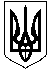 Зачепилівська селищна рада 
Харківської області ПРОТОКОЛ
ХVІІ чергова сесія VIІI скликання20 вересня 2018 року  10.00  годинСесію відкриває голова селищної ради Кривенко Ю.В.На ХVІІ чергову сесію селищної ради з 26 депутатів прибули 16 депутатів, відсутні з поважних причин (хворі, у відпустках, у відрядженнях), з невідомих причин немає.На сесію запрошені :Начальник фінансового відділу:Євойлов В.В.Начальник відділу освіти, молоді та спорту: Зеленський О.М.Начальник юридичного відділу:Кисіль В.О. Начальник відділу земельних відносин : Черненко А.С.В.о.старости: Згонник В.В., Бака С.В., Тимченко І.В., Гужва Н.М., Пашенко В.М.Шановні депутати!Розпочинаємо нашу роботу.Які є пропозиції по роботі сесії?Поступила пропозиція роботу  ХVІІ чергової сесії селищної ради VIІIскликання розпочати.Інші пропозиції будуть? Ні.Хто за те, щоб роботу сесії розпочати, прошу голосувати.Хто за?Хто проти?Утримався?Шановні депутати!Дозвольте ХVІІ позачергову сесію селищної ради оголосити відкритою.  Звучить Гімн УкраїниДля роботи сесії пропоную обрати лічильну комісії в кількості: 3  чоловік. Персонально: Левикіна Л.М.., Швецов В.В., Кужель О.В.Прошу голосувати.Хто за-16 (одноголосно)Хто проти-0Утримався-0Не голосували -0Шановні депутати!Нам необхідно затвердити порядок  денний ХVІІ чергової сесії селищної ради VIІI скликання. На розгляд сесії селищної ради виносяться такі питання:Про затвердження порядку денного  XVІІ сесії VІIІ скликання  від 20.09. 2018 року.Про внесення змін до рішення  №29 від 21.12.2017 року «Про бюджет Зачепилівської селищної ради на 2018 рік».                                                                                                                                                                     Доповідає: Євойлов В.В.              Про внесення змін до Рішення Зачепилівської селищної ради ІХ сесії VIII скликання від 27 березня 2018 року №257 «Про затвердження ставок та пільг із сплати земельного податку на 2018 рік в адміністративних межах Зачепилівської селищної ради».                                                                             Доповідає:Кисіль В.О. Про внесення змін до Програми «Шкільний автобус» Зачепилівської селищної ради на 2018-2020 роки.                                                     Доповідає: Зеленський О.М. Про внесення змін до Програми розвитку освіти Зачепилівської селищної ради «Новий освітній простір» на 2018 рік.                             Доповідає: Зеленський О.М.Про надання згоди на передачу із спільної власності Зачепилівської селищної ради у спільну власність територіальних громад сіл, селища Зачепилівського району автобус ГАЗ 32213 ном знак АХ8903 АЕ.                       Доповідає: Зеленський О.М.Про затвердження Порядку проведення громадського обговорення Стратегії розвитку Зачепилівської селищної об’єднаної територіальної громади.  Доповідає:Однорал С.М.Про припинення (розірвання) договору оренди землі між Зачепилівською селищною радою та Новохацькою Мариною Євгеніївною, земельна ділянка розташована за адресою с.Миколаївка .                                Доповідає:Кисіль В.О.                                                                 Доповідає:Черненко А.С.Про припинення користування земельною ділянкою гр. Королькову Костянтину Миколайовичу за смт.Зачепилівка .                                      Про припинення користування земельною ділянкою гр. Шенкарьовій Альоні Василівні смт.Зачепилівка .                                                    Про припинення користування земельною ділянкою гр. Петренко Григорію Яковичуза с.Миколаївка.                                               Про припинення користування земельною ділянкою гр. Білому Івану Миколайовичу за с.Абазівка (город-1,50га).Про припинення користування земельною ділянкою гр. Шоломицькому Миколі Савичу за с.Миколаївка .Про припинення користування земельною ділянкою гр. Лемешко Олександру Терентійовичу за  смт.Зачепилівка.Про припинення користування земельною ділянкою гр. Карбан Вікторії Олександрівні   смт.Зачепилівка .Про припинення користування земельною ділянкою гр. Хоменко Світлані Василівні за с.Абазівка .Про припинення користування земельною ділянкою гр. Ткаченко Івану Володимировичу за с.Абазівка.Про припинення користування земельною ділянкою гр. Ткаченко Олені Іванівні за с.Абазівка .Про припинення користування земельною ділянкою гр. Ткаченко Володимиру Миколайовичу за с.Абазівка .Про припинення користування земельною ділянкою гр. Нищеті Віталію Івановичу за с.Миколаївка .Про припинення користування земельною ділянкою гр. Рачковському Сергію Олеговичу за с.Абазівка.Про припинення користування земельною ділянкою гр. Сухіну Віктору Сергійовичу за смт.Зачепилівка .Про припинення користування земельною ділянкою гр. Ничепоренку Анатолію Геннадійовичу за с.Миколаївка.Про припинення користування земельною ділянкою гр. Ростовцеву Василю Володимировичу за с.Миколаївка .Про припинення користування земельною ділянкою гр. Калашнік Зінаїді Федорівні за с.Леб’яже .Про припинення користування земельною ділянкою гр. Соболь Людмилі Григорівні за с.Абазівка.Про припинення користування земельною ділянкою гр. Соболь Володимиру Івановичу за с.Абазівка.Про припинення користування земельною ділянкою гр. Соболь Володимиру Володимировичу за с.Абазівка .Про надання дозволу на розробку проекту землеустрою щодо відведення земельних ділянок для будівництва та обслуговування житлового будинку, господарських будівель та споруд (присадибна ділянка) гр. Редько Олександрі Карпівні, що розташована за адресою: с.Сомівка на території Зачепилівської селищної ради .Про визнання таким, що втратило чинність рішення LIII сесії VІ скликання від 11.07.2014 року №875 «Про наданнядозволу на розробку проекту землеустрою щодо відведення земельної ділянки для ведення особистого селянського господарства гр. Погорілій Т.В.,розташованій:вул.(Щорса) Вишнева,29, с.Скалонівка на території Зачепилівської селищної ради.Про надання дозволу на розробку проекту землеустрою щодо відведення земельних ділянок для будівництва та обслуговування житлового будинку, господарських будівель та споруд (присадибна ділянка) та для ведення особистого селянського господарства гр. Єрмаковій Ірині Павлівні, що розташована за адресою: с.Абазівка, вул. Центральна, на території Зачепилівської селищної ради.Про надання дозволу на розробку технічної документації із землеустрою щодо відновлення (встановлення) в натурі (на місцевості) меж земельної ділянки для будівництва та обслуговування житлового будинку, господарських будівель та споруд (присадибна ділянка) гр. Сорочинській Вікторії Миколаївні, що розташована за адресою: смт.Зачепилівка, пров. Виноградний, 10, на території Зачепилівської селищної ради.Про надання дозволу на розробку технічної документації із землеустрою щодо відновлення (встановлення) в натурі (на місцевості) меж земельної ділянки для будівництва та обслуговування житлового будинку, господарських будівель та споруд (присадибна ділянка) гр. Камянському Сергію Петровичу, що розташована за адресою: смт.Зачепилівка, пров. Словянський, 1в, на території Зачепилівської селищної ради .Про надання дозволу на розробку технічної документації із землеустрою щодо відновлення (встановлення) в натурі (на місцевості) меж земельної ділянки для будівництва та обслуговування житлового будинку, господарських будівель та споруд (присадибна ділянка) гр. Світличній Людмилі Миколаївні, що розташована за адресою: смт.Зачепилівка, вул. 19 Вересня, 9, на території Зачепилівської селищної ради .Про надання дозволу на розробку технічної документації із землеустрою щодо відновлення (встановлення) в натурі (на місцевості) меж земельної ділянки для будівництва та обслуговування житлового будинку, господарських будівель та споруд (присадибна ділянка) гр. Олійнику Олександру Олександровичу, що розташована за адресою: с.Абазівка, вул. Новоселівка, на території Зачепилівської селищної ради .Про затвердження проекту землеустрою щодо відведення земельних ділянок у власність для будівництва і обслуговування житлового будинку, господарських будівель і споруд (присадибна ділянка) та для ведення особистого селянського господарства гр. Безчасному Леоніду Миколайовичу, що розташована за адресою: вул. Лозівська, с. Займанка, Зачепилівського району, Харківської області .Про затвердження проекту землеустрою щодо відведення земельної ділянки у власність для ведення особистого селянського господарства гр. Шкромаді Олександру Івановичу, що розташована за адресою: вул. Соборна, 167, смт. Зачепилівка, Зачепилівського району, Харківської області .Про затвердження технічної документації із землеустрою щодо встановлення (відновлення) меж земельної ділянки в натурі (на місцевості) у власність для будівництва і обслуговування житлового будинку, господарських будівель і споруд (присадибна ділянка) гр. Жиленко Вадиму Геннадійовичу, що розташована за адресою: вул. Слобожанська, 3 с. Бердянка, Зачепилівського району, Харківської області.                                                                                 Про затвердження проекту землеустрою щодо відведення земельних ділянок у власність для будівництва і обслуговування житлового будинку, господарських будівель і споруд (присадибна ділянка) та для ведення особистого селянського господарства гр. Чекурлій Наталії Садіївні, що розташована за адресою: вул. Харківська, 170, с. Миколаївка, Зачепилівського району, Харківської області (двір - 0,09 га.                                                                                        Про надання дозволу на розробку проекту землеустрою щодо відведення земельних ділянок для ведення особистого селянського господарства гр. Скоруку Ігору Івановичу на території Зачепилівської селищної ради.                                                                                                          .Про внесення змін до рішення Зачепилівської селищної ради від 26грудня 2016 року №328 «Про затвердження тарифів з утримання будинків і споруд та прибудинкових територій» .                                                                                                                                                                                               Про надання дозволу на розробку проекту землеустрою щодо відведення земельних ділянок для будівництва та обслуговування житлового будинку, господарських будівель та споруд (присадибна ділянка) та для ведення особистого селянського господарства гр. Крутько Віталію Валерійовичу, що розташована за адресою: с.Скалонівка, вул. Вишнева,29 на території Зачепилівської селищної ради.Про надання дозволу на розробку проекту землеустрою щодо відведення земельних ділянок для будівництва та обслуговування житлового будинку, господарських будівель та споруд (присадибна ділянка) та для ведення особистого селянського господарства гр. Крутько Віталію Валерійовичу, що розташована за адресою: с.Скалонівка, вул. Вишнева,29 на території Зачепилівської селищної ради. Про надання згоди на організацію співробітництва територіальних громад.                                                                                          Доповідає: Однорал С.М.Хто за те, щоб затвердити запропонований порядок денний сесії прошу голосувати.Хто за? -16 (одноголосно) Проти? -0 Утримався?-0 , не голосували. Приймається. Порядок денний сесії затверджується. Рішення №642 додається.СЛУХАЛИ: Про внесення змін до рішення  №29 від 21.12.2017 року «Про бюджет Зачепилівської селищної ради на 2018 рік».                          Доповідає: Євойлов В.В.  Проект рішення виноситься на голосуванняГолосувализа-16 (одноголосно)Проти-0Утримався-0Не голосували -0Рішення приймається.ВИРІШИЛИ Рішення №643 додається.СЛУХАЛИ:  Про внесення змін до Рішення Зачепилівської селищної ради ІХ сесії VIII скликання від 27 березня 2018 року №257 «Про затвердження ставок та пільг із сплати земельного податку на 2018 рік в адміністративних межах Зачепилівської селищної ради».                                                                                     Доповідає:Кисіль В.О.Проект рішення виноситься на голосуванняГолосувализа-16 (одноголосно)Проти-0Утримався-0 Не голосували -0Рішення приймається.ВИРІШИЛИ Рішення №644 додається.СЛУХАЛИ: Про внесення змін до Програми «Шкільний автобус» Зачепилівської селищної ради на 2018-2020 роки.                                          Доповідає: Зеленський О.М. Проект рішення виноситься на голосування	Голосувализа-16 (одноголосно)Проти-0Утримався-0 Не голосували -0Рішення приймається.ВИРІШИЛИ Рішення №645 додається.СЛУХАЛИ: Про внесення змін до Програми розвитку освіти Зачепилівської селищної ради «Новий освітній простір» на 2018 рік.                                                                                                        Доповідає: Зеленський О.М.Проект рішення виноситься на голосуванняГолосувализа-16 (одноголосно)Проти-0Утримався-0 Не голосували -0Рішення приймається.ВИРІШИЛИ Рішення №646додається.СЛУХАЛИ: Про надання згоди на передачу із спільної власності Зачепилівської селищної ради у спільну власність територіальних громад сіл, селища Зачепилівського району автобус ГАЗ 32213 ном знак АХ8903 АЕ.                                                                                                                                Доповідає: Зеленський О.М.Проект рішення виноситься на голосуванняГолосувализа-16 (одноголосно)Проти-0Утримався-0 Не голосували -0Рішення приймається.ВИРІШИЛИ Рішення №647 додається.СЛУХАЛИ:Про затвердження Порядку проведення громадського обговорення Стратегії розвитку Зачепилівської селищної об’єднаної територіальної громади.                                                                                                     Доповідає:Однорал С.М. Проект рішення виноситься на голосуванняГолосувализа-16 (одноголосно)Проти-0Утримався-0 Не голосували -0 Рішення приймається.	ВИРІШИЛИ Рішення №648 додається.СЛУХАЛИ: 	Про припинення (розірвання) договору оренди землі між Зачепилівською селищною радою та Новохацькою Мариною Євгеніївною, земельна ділянка розташована за адресою с.Миколаївка (магазин-0,1228га).                                                                                                              Доповідає: Кисіль В.О.Проект рішення виноситься на голосуванняГолосувализа-16 (одноголосно)Проти-0Утримався-0 Не голосували -0Рішення приймається.ВИРІШИЛИ Рішення №649  додається.СЛУХАЛИ:	Про припинення користування земельною ділянкою гр. Королькову Костянтину Миколайовичу за смт.Зачепилівка.                                                                                                             Доповідає: Черненко А.С.Проект рішення виноситься на голосуванняГолосувализа-16 (одноголосно)Проти-0Утримався-0 Не голосували -0Рішення приймається.ВИРІШИЛИ Рішення №650 додається.СЛУХАЛИ: Про припинення користування земельною ділянкою гр. Шенкарьовій Альоні Василівні смт.Зачепилівка.                                                                                                            Доповідає: Черненко А.С.Проект рішення виноситься на голосуванняГолосувализа-16 (одноголосно)Проти-0Утримався-0 Не голосували -0Рішення приймається.ВИРІШИЛИ Рішення №651СЛУХАЛИ: Про припинення користування земельною ділянкою гр. Петренко Григорію Яковичу за с.Миколаївка.                                                               Доповідає: Черненко А.С.Проект рішення виноситься на голосуванняГолосувализа-16 (одноголосно)Проти-0Утримався-0 Не голосували -0Рішення приймається.ВИРІШИЛИ Рішення №652 додається.СЛУХАЛИ: Про припинення користування земельною ділянкою гр. Білому Івану Миколайовичу за с.Абазівка.                                                                                                  Доповідає: Черненко А.С. Проект рішення виноситься на голосуванняГолосувализа-16 (одноголосно)Проти-0Утримався-0 Не голосували -0Рішення приймається.ВИРІШИЛИ Рішення №653 додається.СЛУХАЛИ: Про припинення користування земельною ділянкою гр. Шоломицькому Миколі Савичу за с.Миколаївка.                                                 Доповідає: Черненко А.С.Проект рішення виноситься на голосуванняГолосувализа-16 (одноголосно)Проти-0Утримався-0 Не голосували -0Рішення приймається.ВИРІШИЛИ Рішення №654додається.СЛУХАЛИ: Про припинення користування земельною ділянкою гр. Лемешко Олександру Терентійовичу за  смт.Зачепилівка.                    Доповідає: Черненко А.С.Проект рішення виноситься на голосуванняГолосували за-16 (одноголосно)Проти-0Утримався-0 Не голосували -0Рішення приймається.ВИРІШИЛИ Рішення №655 додається.СЛУХАЛИ: Про припинення користування земельною ділянкою гр. Карбан Вікторії Олександрівні   смт.Зачепилівка.                                               Доповідає: Черненко А.С.Проект рішення виноситься на голосуванняГолосувализа- 16(одноголосно)Проти-0Утримався-0 Не голосували -0Рішення приймається.ВИРІШИЛИ Рішення №656.СЛУХАЛИ: Про припинення користування земельною ділянкою гр. Хоменко Світлані Василівні с.Абазівка.                                                                                                   Доповідає: Черненко А.С.Проект рішення виноситься на голосуванняГолосувализа-16 (одноголосно)Проти-0Утримався-0 Не голосували -0Рішення приймається.ВИРІШИЛИ Рішення №657 додається.СЛУХАЛИ: Про припинення користування земельною ділянкою гр. Ткаченко Івану Володимировичу за с.Абазівка .                                                                                                   Доповідає: Черненко А.С.Проект рішення виноситься на голосуванняГолосувализа-16 (одноголосно)Проти-0Утримався-0 Не голосували -0Рішення приймається.ВИРІШИЛИ Рішення №658 додається.СЛУХАЛИ: Про припинення користування земельною ділянкою гр. Ткаченко Олені Іванівні за с.Абазівка.                                                                                                   Доповідає: Черненко А.С.Проект рішення виноситься на голосуванняГолосувализа-16 (одноголосно)Проти-0Утримався-0 Не голосували -0Рішення приймається.ВИРІШИЛИ Рішення №659 додається.СЛУХАЛИ: Про припинення користування земельною ділянкою гр. Ткаченко Володимиру Миколайовичу у за с.Абазівка .                                                                                                   Доповідає: Черненко А.С.Проект рішення виноситься на голосуванняГолосувализа-16 (одноголосно)Проти-0Утримався-0 Не голосували -0Рішення приймається.ВИРІШИЛИ Рішення №660 додається.СЛУХАЛИ: Про припинення користування земельною ділянкою гр. Нищеті Віталію Івановичу за с.Миколаївка .                                                                                                   Доповідає: Черненко А.С.Проект рішення виноситься на голосуванняГолосувализа-16 (одноголосно)Проти-0Утримався - 0Не голосували -0Рішення приймається.ВИРІШИЛИ Рішення №661 додається.СЛУХАЛИ : Про припинення користування земельною ділянкою гр. Рачковському Сергію Олекговичу за с. Абазівка.                                                                                                    Доповідає: Черненко А.С.Проект рішення виноситься на голосуванняГолосувалиЗа-16 (одноголосно)Проти-0Утримався-0 Не голосували -0Рішення приймається.ВИРІШИЛИ Рішення № 662 додається.СЛУХАЛИ: Про припинення користування земельною ділянкою гр.Сухіну Віктору Сергійовичу за смт. Зачепилівка                                                                                                        Доповідає: Черненко А.С.Проект рішення виноситься на голосуванняГолосувализа-16 (одноголосно)Проти-0Утримався-0 Не голосували -0Рішення приймається.ВИРІШИЛИ Рішення №663 додається.СЛУХАЛИ:	Про припинення користування земельною ділянкою гр. Нечипоренку Анатолію Геннадійовичу за с.Миколаївка.                                                                                                             Доповідає: Черненко А.С. Проект рішення виноситься на голосуванняГолосували за-16 (одноголосно)Проти-0Утримався-0 Не голосували -0Рішення приймається.ВИРІШИЛИ Рішення №664 додається.СЛУХАЛИ: Про припинення користування земельною ділянкою гр.Ростовцеву Василю Володимировичу за с.Миколаївка.                                                                                                          Доповідає: Черненко А.С.Проект рішення виноситься на голосуванняГолосувализа-16 (одноголосно)Проти-0Утримався-0 Не голосували -0Рішення приймається.ВИРІШИЛИ Рішення №656 додається.СЛУХАЛИ: 	Про припинення користування земельною ділянкою гр. Калашнік Зінаїді Федорівні за с.Леб’яже.                                                                                                    Доповідає: Черненко А.С.Проект рішення виноситься на голосування Голосувализа-16(одноголосно) Проти-0,Утримався-0 Не голосували -0Рішення приймається.ВИРІШИЛИ Рішення №666додається.СЛУХАЛИ: 	Про припинення користування земельною ділянкою гр.Соболь Людмилі Григорівні у за с.Абазівка.                                                                                                                                                                                                                            Доповідає: Черненко А.С.Проект рішення виноситься на голосування Голосувализа-16(одноголосно) Проти-0, Утримався-0 Не голосували -0Рішення приймається.ВИРІШИЛИ Рішення №667додається.СЛУХАЛИ: Про припинення користування земельною ділянкою гр.Соболь Володимиру Івановичу за с. Абазівка .                                                                                                 Доповідає: Черненко А.С.Проект рішення виноситься на голосуванняГолосувализа-16  (одноголосно)Проти-0Утримався-0 Не голосували -0Рішення приймається.ВИРІШИЛИ Рішення №668додається.СЛУХАЛИ: 	Про припинення користування земельною ділянкою гр.Соболь Володимиру Володимировичу  за с. Абазівка.                                                                                                                                                                                                                              Доповідає: Черненко А.С.Проект рішення виноситься на голосуванняГолосували за-16 (одноголосно)Проти-0Утримався-0 Не голосували -0Рішення приймається.ВИРІШИЛИ Рішення №669 додається.СЛУХАЛИ: Про надання дозволу на розробку проекту землеустрою щодо відведення земельних ділянок для будівництва та обслуговування житлового будинку, господарських будівель та споруд (присадибна ділянка) гр. Редько Олександрі Карпівні, що розташована за адресою: с.Сомівка на території Зачепилівської селищної ради .                                                                                                   Доповідає: Черненко А.С.Проект рішення виноситься на голосуванняГолосувалиЗа-16(одноголосно)Проти-0Утримався-0 Не голосували -0Рішення приймається.ВИРІШИЛИ Рішення 670 додається.СЛУХАЛИ: Про визнання таким, що втратило чинність рішення LIII сесії VІ скликання від 11.07.2014 року №875 «Про наданнядозволу на розробку проекту землеустрою щодо відведення земельної ділянки для ведення особистого селянського господарства гр. Погорілій Т.В.,розташованій:вул.(Щорса) Вишнева,29, с.Скалонівкана території Зачепилівської селищної ради.                                                                                                    Доповідає: Черненко А.С.Проект рішення виноситься на голосуванняГолосували за-16 (одноголосно)Проти-0Утримався-0 Не голосували -0Рішення приймається.ВИРІШИЛИ Рішення №671 додається.СЛУХАЛИ: 	Про надання дозволу на розробку проекту землеустрою щодо відведення земельних ділянок для будівництва та обслуговування житлового будинку, господарських будівель та споруд (присадибна ділянка) та для ведення особистого селянського господарства гр. Єрмаковій Ірині Павлівні, що розташована за адресою: с.Абазівка, вул. Центральна, на території Зачепилівської селищної ради.                                                                                                                                                                                                                                 Доповідає: Черненко А.С.Проект рішення виноситься на голосуванняГолосували за-16 (одноголосно)Проти-0Утримався-0 Не голосували -0Рішення приймається.ВИРІШИЛИ Рішення №672 додається.СЛУХАЛИ: 	Про надання дозволу на розробку технічної документації із землеустрою щодо відновлення (встановлення) в натурі (на місцевості) меж земельної ділянки для будівництва та обслуговування житлового будинку, господарських будівель та споруд (присадибна ділянка) гр. Сорочинській Вікторії Миколаївні, що розташована за адресою: смт.Зачепилівка, пров. Виноградний, 10, на території Зачепилівської селищної ради .                                                                                                    Доповідає: Черненко А.С.Проект рішення виноситься на голосуванняГолосували за-16 (одноголосно)Проти-0Утримався-0 Не голосували -0Рішення приймається.ВИРІШИЛИ Рішення №673 додається.СЛУХАЛИ: Про надання дозволу на розробку технічної документації із землеустрою щодо відновлення (встановлення) в натурі (на місцевості) меж земельної ділянки для будівництва та обслуговування житлового будинку, господарських будівель та споруд (присадибна ділянка) гр. Камянському Сергію Петровичу, що розташована за адресою: смт.Зачепилівка, пров. Словянський, 1в, на території Зачепилівської селищної ради .                                                                                                     Доповідає: Черненко А.С.Проект рішення виноситься на голосуванняГолосували за-16(одноголосно)Проти-0Утримався-0 Не голосували -0Рішення приймається.ВИРІШИЛИ Рішення №674 додається.СЛУХАЛИ: Про надання дозволу на розробку технічної документації із землеустрою щодо відновлення (встановлення) в натурі (на місцевості) меж земельної ділянки для будівництва та обслуговування житлового будинку, господарських будівель та споруд (присадибна ділянка) гр. Світличній Людмилі Миколаївні, що розташована за адресою: смт.Зачепилівка, вул. 19 Вересня, 9, на території Зачепилівської селищної ради..                                                                                                     Доповідає: Черненко А.С.Проект рішення виноситься на голосуванняГолосували за-16 (одноголосно)Проти-0Утримався-0 Не голосували -0Рішення приймається.ВИРІШИЛИ Рішення №675 додається.СЛУХАЛИ: Про надання дозволу на розробку технічної документації із землеустрою щодо відновлення (встановлення) в натурі (на місцевості) меж земельної ділянки для будівництва та обслуговування житлового будинку, господарських будівель та споруд (присадибна ділянка) гр. Олійнику Олександру Олександровичу, що розташована за адресою: с.Абазівка, вул. Новоселівка, на території Зачепилівської селищної ради.                                                                                                      Доповідає: Черненко А.С.Проект рішення виноситься на голосуванняГолосували за-16 (одноголосно)Проти-0Утримався-0 Не голосували -0Рішення приймається.ВИРІШИЛИ Рішення №676  додається.СЛУХАЛИ: Про затвердження проекту землеустрою щодо відведення земельних ділянок у власність для будівництва і обслуговування житлового будинку, господарських будівель і споруд (присадибна ділянка) та для ведення особистого селянського господарства гр. Безчасному Леоніду Миколайовичу, що розташована за адресою: вул. Лозівська, с. Займанка, Зачепилівського району, Харківської області.                                                                                                    Доповідає: Черненко А.С.Проект рішення виноситься на голосуванняГолосували за- 16 (одноголосно)Проти-0Утримався-0 Не голосували -0Рішення приймається.ВИРІШИЛИ Рішення №677 додається.СЛУХАЛИ: Про затвердження проекту землеустрою щодо відведення земельної ділянки у власність для ведення особистого селянського господарства гр. Шкромаді Олександру Івановичу, що розташована за адресою: вул. Соборна, 167, смт. Зачепилівка, Зачепилівського району, Харківської області .                                                                                                     Доповідає: Черненко А.С.Проект рішення виноситься на голосуванняГолосували за-16 (одноголосно)Проти-0Утримався-0 Не голосували -0Рішення приймається.ВИРІШИЛИ Рішення №678 додається.СЛУХАЛИ: Про затвердження технічної документації із землеустрою щодо встановлення (відновлення) меж земельної ділянки в натурі (на місцевості) у власність для будівництва і обслуговування житлового будинку, господарських будівель і споруд (присадибна ділянка) гр. Жиленко Вадиму Геннадійовичу, що розташована за адресою: вул. Слобожанська, 3 с. Бердянка, Зачепилівського району, Харківської області.                                                                                                      Доповідає: Черненко А.С.Проект рішення виноситься на голосуванняГолосували за-16 (одноголосно)Проти-0Утримався-0 Не голосували -0Рішення приймається.ВИРІШИЛИ Рішення №679 додається.СЛУХАЛИ: Про затвердження проекту землеустрою щодо відведення земельних ділянок у власність для будівництва і обслуговування житлового будинку, господарських будівель і споруд (присадибна ділянка) та для ведення особистого селянського господарства гр. Чекурлій Наталії Садіївні, що розташована за адресою: вул. Харківська, 170, с. Миколаївка, Зачепилівського району, Харківської області..                                                                                                             Доповідає: Черненко А.С.Проект рішення виноситься на голосуванняГолосували за-16 (одноголосно)Проти-0Утримався-0 Не голосували -0Рішення приймається.ВИРІШИЛИ Рішення №680 додається.СЛУХАЛИ: Про надання дозволу на розробку проекту землеустрою щодо відведення земельних ділянок для ведення особистого селянського господарства гр. Скоруку Ігорю Івановичу   на території Зачепилівської селищної ради..                                                                                                       Доповідає: Черненко А.С.Проект рішення виноситься на голосуванняГолосували за-16 (одноголосно)Проти-0Утримався-0 Не голосували -0Рішення приймається.ВИРІШИЛИ Рішення №681 додається.СЛУХАЛИ: Про внесення змін до рішення Зачепилівської селищної ради від 26грудня 2016 року №328 «Про затвердження тарифів з утримання будинків і споруд та прибудинкових територій». .                                                                                                      Доповідає: Черненко А.С.Проект рішення виноситься на голосуванняГолосували за-16 (одноголосно)Проти-0Утримався-0 Не голосували -0Рішення приймається.ВИРІШИЛИ Рішення №682 додається.СЛУХАЛИ: Про надання дозволу на розробку проекту землеустрою щодо відведення земельних ділянок для будівництва та обслуговування житлового будинку, господарських будівель та споруд (присадибна ділянка) та для ведення особистого селянського господарства гр. Крутько Віталію Валерійовичу, що розташована за адресою: с.Скалонівка, вул. Вишнева,29 на території Зачепилівської селищної ради...                                                                                                            Доповідає: Черненко А.С.Проект рішення виноситься на голосуванняГолосували за-16 (одноголосно)Проти-0Утримався-0 Не голосували -0Рішення приймається.ВИРІШИЛИ Рішення №683 додається.СЛУХАЛИ: Про надання згоди на організацію співробітництва територіальних громад.                                                                                                         Доповідає: Однорал С.М.Проект рішення виноситься на голосуванняГолосували за-16 (одноголосно)Проти-0Утримався-0 Не голосували -0Рішення приймається.ВИРІШИЛИ Рішення №684 додається.Шановні депутати, дякую всім за плідну працю!            Оголошую про закриття сесії. Зачепилівський селищний голова                                                             Кривенко Ю.В.           